Nông nghiệp thông minh (Cập nhật đến ngày 10/3/2023)Nền nông nghiệp ứng dụng công nghệ cao (tự động hóa, cơ giới hóa, …), công nghệ sản xuất, bảo đảm sản phẩm an toàn (GAP, GlobalGAP, hữu cơ…), công nghệ quản lý, nhận diện sản phẩm gắn với hệ thống AI (trí tuệ nhân tạo) chính là nông nghiệp thông minh.Để hiểu rõ hơn Cục Thông tin KH&CN quốc gia xin giới thiệu một số bài nghiên cứu đã được xuất bản chính thức và các bài viết được chấp nhận đăng trên những cơ sở dữ liệu học thuật chính thống. 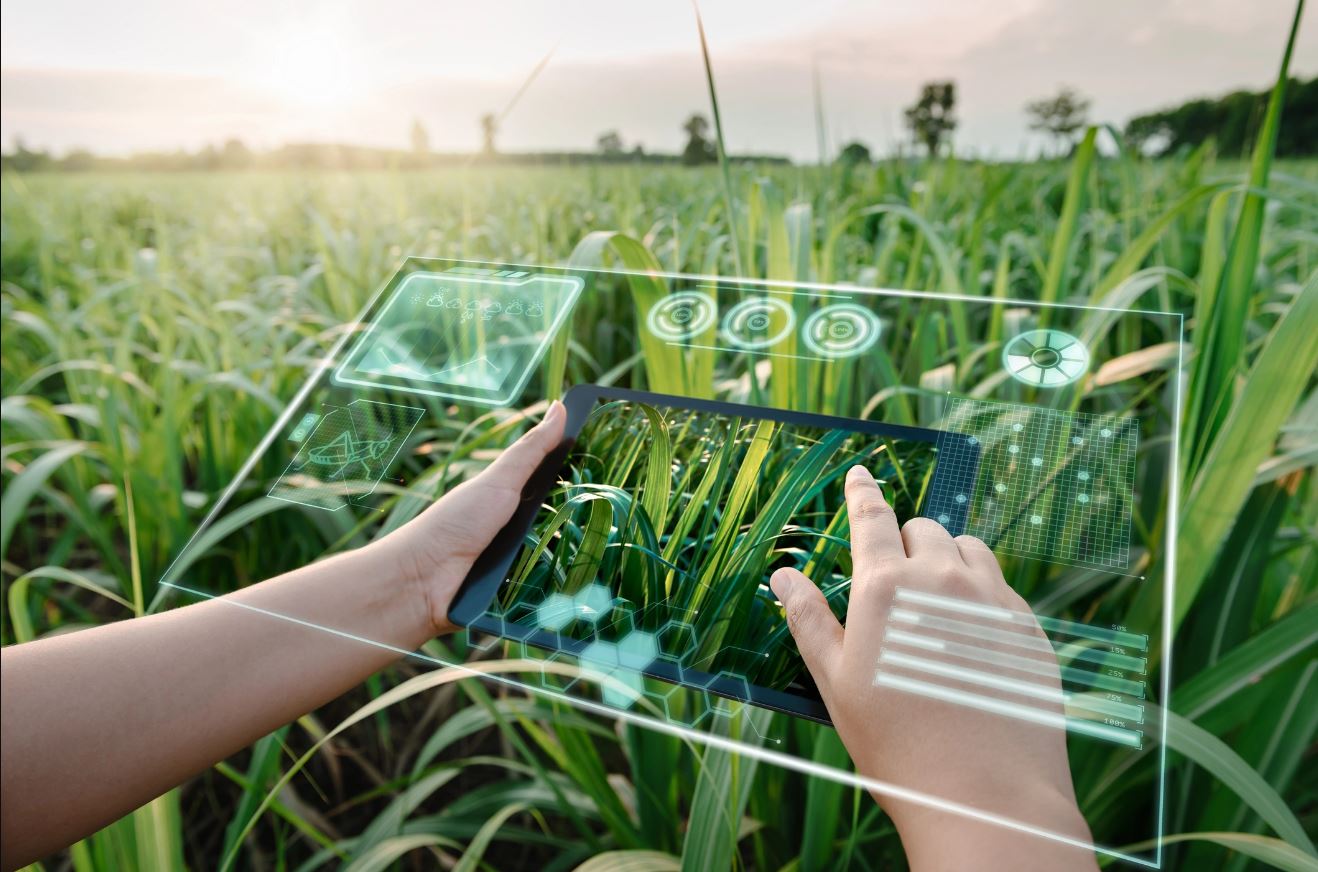 1. Sciencedirect1. Evidence supports the potential for climate-smart agriculture in Tanzania
Global Food Security 13 December 2022 Volume 36 (Cover date: March 2023) Article 100666
Kristal Jones, Andreea Nowak, Anthony A. Kimaro
https://www.sciencedirect.com/science/article/pii/S2211912422000566/pdfft?md5=8dcc039881658cbeb03905fc37951426&pid=1-s2.0-S2211912422000566-main.pdf2. Self-powered smart agriculture sensing using triboelectric nanogenerators based on living plant leaves
Nano Energy 16 December 2022 Volume 107 (Cover date: March 2023) Article 108097
Yu Luo, Xia Cao, Zhong Lin Wang
https://www.sciencedirect.com/science/article/pii/S2211285522011752/pdfft?md5=892807b8bfed570bbddab8027a6ca1be&pid=1-s2.0-S2211285522011752-main.pdf3. Understanding technology acceptance in smart agriculture: A systematic review of empirical research in crop production
Technological Forecasting and Social Change 31 January 2023 Volume 189 (Cover date: April 2023) Article 122374
Rosemary J. Thomas, Gregory O'Hare, David Coyle
https://www.sciencedirect.com/science/article/pii/S0040162523000598/pdfft?md5=5e6f8382b51687351ecf6e01c6dd566c&pid=1-s2.0-S0040162523000598-main.pdf4. Automated climate prediction using pelican optimization based hybrid deep belief network for Smart Agriculture
Measurement: Sensors Available online 28 February 2023 In press, journal pre-proof Article 100714
A. Punitha, V. Geetha
https://www.sciencedirect.com/science/article/pii/S2665917423000508/pdfft?md5=822dab59bf42256080298decba14faed&pid=1-s2.0-S2665917423000508-main.pdf5. Multiple adoption of climate-smart agriculture innovation for agricultural sustainability: Empirical evidence from the Upper Blue Nile Highlands of Ethiopia
Climate Risk Management 10 January 2023 Volume 39 (Cover date: 2023) Article 100477
Abyiot Teklu, Belay Simane, Mintewab Bezabih
https://www.sciencedirect.com/science/article/pii/S2212096323000037/pdfft?md5=62f7e668dd07d90674d3ae066ff68b10&pid=1-s2.0-S2212096323000037-main.pdf6. SEPARATE: A tightly coupled, seamless IoT infrastructure for deploying AI algorithms in smart agriculture environments
Internet of Things 24 February 2023 Volume 22 (Cover date: July 2023) Article 100734
Juan Morales-García, Andrés Bueno-Crespo, José M. Cecilia
https://www.sciencedirect.com/science/article/pii/S2542660523000574/pdfft?md5=d7c749981b3f4c0478f8110264cd2dc9&pid=1-s2.0-S2542660523000574-main.pdf7. Towards climate action at farm-level: Distinguishing complements and substitutes among climate-smart agricultural practices (CSAPs) in flood prone areas
Climate Risk Management24 February 2023Volume 40 (Cover date: 2023)Article 100491
Asma AkterGershom Endelani MwalupasoXianhui Geng
https://www.sciencedirect.com/science/article/pii/S2212096323000177/pdfft?md5=322178aa31a0bbde3c4eaf3cce27bbcd&pid=1-s2.0-S2212096323000177-main.pdf8. A global synthesis of biochar's sustainability in climate-smart agriculture - Evidence from field and laboratory experiments
Renewable and Sustainable Energy Reviews17 November 2022Volume 172 (Cover date: February 2023)Article 113042
Yawen HuangBo TaoWei Ren
https://www.sciencedirect.com/science/article/pii/S1364032122009236/pdfft?md5=f175e5e93906873288c71eab49df49d2&pid=1-s2.0-S1364032122009236-main.pdf9. Blockchain and artificial intelligence-empowered smart agriculture framework for maximizing human life expectancy
Computers and Electrical Engineering 30 November 2022 Volume 105 (Cover date: January 2023) Article 108486
Nilesh Kumar Jadav, Tejal Rathod, Ahmed Alkhayyat
https://www.sciencedirect.com/science/article/pii/S0045790622007017/pdfft?md5=981509a4a5fbcbee11d37d4abfa2b19d&pid=1-s2.0-S0045790622007017-main.pdf10. Light-driven, ultra-sensitive and multifunctional ammonia wireless sensing system by plasmonic-functionalized Nb2CTx MXenes towards smart agriculture
Nano Energy 21 January 2023 Volume 108 (Cover date: April 2023) Article 108216
Tingting Zhou, Peng Zhang, Tong Zhang
https://www.sciencedirect.com/science/article/pii/S2211285523000526/pdfft?md5=5079d53dc242ff3b24f626bc29cd3289&pid=1-s2.0-S2211285523000526-main.pdf11. Small-scale irrigation (SSI) farming as a climate-smart agriculture (CSA) practice and its influence on livelihood improvement in Offa District, Southern Ethiopia
Journal of Agriculture and Food Research 24 February 2023 Volume 12 (Cover date: June 2023) Article 100534
Elias Bojago, Yitbarek Abrham
https://www.sciencedirect.com/science/article/pii/S2666154323000418/pdfft?md5=8c285e664060be357baa24ab9ccd705a&pid=1-s2.0-S2666154323000418-main.pdf12. Understanding gender differences on the choices of a portfolio of climate-smart agricultural practices in sub-saharan Africa
World Development Perspectives 28 January 2023 Volume 29 (Cover date: March 2023) Article 100486
Hailemariam Teklewold
https://www.sciencedirect.com/science/article/pii/S2452292923000024/pdfft?md5=dd043c5c91cf68331b8a74cdc23a9ce7&pid=1-s2.0-S2452292923000024-main.pdf13. A systematic review of IoT technologies and their constituents for smart and sustainable agriculture applications
Scientific African 4 February 2023 Volume 19 (Cover date: March 2023) Article e01577
Vivek Ramakant Pathmudi, Narendra Khatri, Ajay Kumar Vyas
https://www.sciencedirect.com/science/article/pii/S2468227623000364/pdfft?md5=eddb5fd8080df9fae2414dcfd5dcf04c&pid=1-s2.0-S2468227623000364-main.pdf14. A blockchain-enabled security framework for smart agriculture
Computers and Electrical Engineering 25 January 2023 Volume 106 (Cover date: March 2023) Article 108594
Kakali Chatterjee, Ashish Singh, Neha
https://www.sciencedirect.com/science/article/pii/S0045790623000198/pdfft?md5=b3fb97bfb0c1fe6f45cf071d5f10e241&pid=1-s2.0-S0045790623000198-main.pdf15. Smart agriculture: Development of a skid-steer autonomous robot with advanced model predictive controllers
Robotics and Autonomous Systems 13 January 2023 Volume 162 (Cover date: April 2023) Article 104364
Cesar Wen Zhu, Elyse Hill, John A. Cline
https://www.sciencedirect.com/science/article/pii/S0921889023000039/pdfft?md5=f0f732afd62c5d8b3278881f16902f48&pid=1-s2.0-S0921889023000039-main.pdf16. Smart precision agriculture but resource constrained farmers: Is service provision a potential solution? Farmer's willingness to pay for laser-land leveling services in Nepal
Smart Agricultural Technology 18 June 2022 Volume 3 (Cover date: February 2023) Article 100084
Gokul P. Paudel, Aditya Raj Khanal, Andrew J. McDonald
https://www.sciencedirect.com/science/article/pii/S2772375522000491/pdfft?md5=01b399c1bf3e6931c8c12f7799d8b9b9&pid=1-s2.0-S2772375522000491-main.pdf17. Control of pests and diseases in plants using IOT Technology
Measurement: Sensors 23 February 2023 Volume 26 (Cover date: April 2023) Article 100713
M. Gomathy Nayagam, B. Vijayalakshmi, P. Partheeban
https://www.sciencedirect.com/science/article/pii/S2665917423000491/pdfft?md5=e582d8140371f93bc6b7cc854b4894ee&pid=1-s2.0-S2665917423000491-main.pdf18. An optimized CNN-based intrusion detection system for reducing risks in smart farming
Internet of Things 4 February 2023 Volume 22 (Cover date: July 2023) Article 100709
Amir El-Ghamry, Ashraf Darwish, Aboul Ella Hassanien
https://www.sciencedirect.com/science/article/pii/S254266052300032X/pdfft?md5=c3ad7e7c40c061932b4dd3d741d6dec4&pid=1-s2.0-S254266052300032X-main.pdf19. Vision-based navigation and guidance for agricultural autonomous vehicles and robots: A review
Computers and Electronics in Agriculture 28 December 2022 Volume 205 (Cover date: February 2023) Article 107584
Yuhao Bai, Baohua Zhang, Zhihua Diao
https://www.sciencedirect.com/science/article/pii/S0168169922008924/pdfft?md5=917ef7f4748cd0ab25986007a8d41e03&pid=1-s2.0-S0168169922008924-main.pdf20. An empirical analysis on adoption of precision agricultural techniques among farmers of Punjab for efficient land administration
Land Use Policy 9 January 2023 Volume 126 (Cover date: March 2023) Article 106533
Abhishek Khanna, Sanmeet Kaur
https://www.sciencedirect.com/science/article/pii/S0264837722005609/pdfft?md5=99d1fd7f5db8cbd72918b63d18cb39d8&pid=1-s2.0-S0264837722005609-main.pdf21. An econometric analysis of Greenhouse gas emissions from different agricultural factors in Bangladesh
Energy Nexus 16 February 2023 Volume 9 (Cover date: March 2023) Article 100179
Asif Raihan, Dewan Ahmed Muhtasim, Abir Mahmood
https://www.sciencedirect.com/science/article/pii/S2772427123000098/pdfft?md5=9f4356626ac8a3692843f774afc24e42&pid=1-s2.0-S2772427123000098-main.pdf

22. Toward sustainable and green development in Chile: Dynamic influences of carbon emission reduction variables
Innovation and Green Development 18 February 2023 Volume 2, Issue 2 (Cover date: June 2023) Article 100038
Asif Raihan
https://www.sciencedirect.com/science/article/pii/S2949753123000061/pdfft?md5=639503c73384e592ca789fe09002b3a9&pid=1-s2.0-S2949753123000061-main.pdf23. Heritage genetics for adaptation to marginal soils in barley
Trends in Plant Science Available online 27 February 2023 In press, corrected proof
Sidsel Birkelund Schmidt, Lawrie K. Brown, Joanne Russell
https://www.sciencedirect.com/science/article/pii/S1360138523000274/pdfft?md5=d40af179caaa8d0e522f5723172d4e72&pid=1-s2.0-S1360138523000274-main.pdf24. Climate-induced migration among maize farmers in Ghana: A reality or an illusion?
Environmental Development 27 January 2023 Volume 45 (Cover date: March 2023) Article 100808
Shaibu Baanni Azumah, Abubakari Ahmed
https://www.sciencedirect.com/science/article/pii/S2211464523000088/pdfft?md5=420a99ffd44c76e33bb2b5f8d2152e76&pid=1-s2.0-S2211464523000088-main.pdf25. Human–robot collaboration systems in agricultural tasks: A review and roadmap
Computers and Electronics in Agriculture 6 December 2022 Volume 204 (Cover date: January 2023) Article 107541
George Adamides, Yael Edan
https://www.sciencedirect.com/science/article/pii/S0168169922008493/pdfft?md5=9ce4a69c10560ec09370283c07f20591&pid=1-s2.0-S0168169922008493-main.pdf26. Data-driven model predictive control for precision irrigation management
Smart Agricultural Technology 29 May 2022 Volume 3 (Cover date: February 2023) Article 100074
Erion Bwambale, Felix K. Abagale, Geophrey K. Anornu
https://www.sciencedirect.com/science/article/pii/S2772375522000399/pdfft?md5=7a7956722b8c41014993c2a4a27f4e0a&pid=1-s2.0-S2772375522000399-main.pdf27. Land use and land cover change implications on agriculture and natural resource management of Koah Nheaek, Mondulkiri province, Cambodia
Remote Sensing Applications: Society and Environment 16 December 2022 Volume 29 (Cover date: January 2023) Article 100895
Vanna Teck, Ate Poortinga, Ratha Chea
https://www.sciencedirect.com/science/article/pii/S2352938522002038/pdfft?md5=7730e9f3fab8099c9bcf134b9f79dcfb&pid=1-s2.0-S2352938522002038-main.pdf28. Deep learning based multi-labelled soil classification and empirical estimation toward sustainable agriculture
Engineering Applications of Artificial Intelligence 19 December 2022 Volume 119 (Cover date: March 2023) Article 105690
Padmapriya J.Sasilatha T.
https://www.sciencedirect.com/science/article/pii/S0952197622006807/pdfft?md5=7e39a3cb38839d19e37ca0652f623712&pid=1-s2.0-S0952197622006807-main.pdf

29. Mn4+-activated red pc-LED for precisely matching the spectral absorption and circadian rhythm of photoreceptor toward promoting crop growth
Journal of Alloys and Compounds 16 December 2022 Volume 938 (Cover date: 25 March 2023) Article 168493
Kaiyuan Deng, Yahong Jin, Yihua Hu
https://www.sciencedirect.com/science/article/pii/S0925838822048848/pdfft?md5=8148119702b213c3d9b1d39b34ca6bdc&pid=1-s2.0-S0925838822048848-main.pdf30. New frontiers of invasive plants for biosynthesis of nanoparticles towards biomedical applications: A review
Science of The Total Environment 7 October 2022 Volume 857, Part 2 (Cover date: 20 January 2023) Article 159278
Duyen Thi Cam Nguyen, Thuan Van Tran, Taeyoon Lee
https://www.sciencedirect.com/science/article/pii/S004896972206377X/pdfft?md5=475ca3f93c33d0c4ee3466b8cdbab351&pid=1-s2.0-S004896972206377X-main.pdf31. Intelligent micro flight sensing system for detecting the internal and external quality of apples on the tree
Computers and Electronics in Agriculture 23 December 2022 Volume 204 (Cover date: January 2023) Article 107571
Xinlong ZhaoYankun Peng, Yahui Chen
https://www.sciencedirect.com/science/article/pii/S0168169922008791/pdfft?md5=2a805857b505b9f3058a37d5267681f9&pid=1-s2.0-S0168169922008791-main.pdf32. The dynamic nexus between economic growth, renewable energy use, urbanization, industrialization, tourism, agricultural productivity, forest area, and carbon dioxide emissions in the Philippines
Energy Nexus 17 February 2023 Volume 9 (Cover date: March 2023) Article 100180
Asif Raihan
https://www.sciencedirect.com/science/article/pii/S2772427123000104/pdfft?md5=5c10de24cf9c4f0e59fddd76edd6aff3&pid=1-s2.0-S2772427123000104-main.pdf33. Exploring the transferability of wheat nitrogen status estimation with multisource data and Evolutionary Algorithm-Deep Learning (EA-DL) framework
European Journal of Agronomy 19 December 2022 Volume 143 (Cover date: February 2023) Article 126727
Guojie Ruan, Urs Schmidhalter, Qiang Cao
https://www.sciencedirect.com/science/article/pii/S1161030122002751/pdfft?md5=5414c56a4624d1d4c4f5a03acf3fdbef&pid=1-s2.0-S1161030122002751-main.pdf34. Control temperature of greenhouse for higher yield and higher quality grapes production by combining STB in situ service with on time sensor monitoring
Heliyon 8 February 2023 Volume 9, Issue 2 (Cover date: February 2023) Article e13521
Zengyuan Li, Hao Huang, Weifeng Zhang
https://www.sciencedirect.com/science/article/pii/S2405844023007284/pdfft?md5=c5f47c81da2909b2372581b2e8d0a637&pid=1-s2.0-S2405844023007284-main.pdf35. Nano-biofertilizers as bio-emerging strategies for sustainable agriculture development: Potentiality and their limitations
Science of The Total Environment 24 November 2022 Volume 860 (Cover date: 20 February 2023) Article 160476
Barkha Sharma, Shalini Tiwari, Massimiliano Cardinale
https://www.sciencedirect.com/science/article/pii/S0048969722075787/pdfft?md5=898c252a883a84af9ce3ff8bd94ce3cd&pid=1-s2.0-S0048969722075787-main.pdf36. Smart farming and artificial intelligence in East Africa: Addressing indigeneity, plants, and gender
Smart Agricultural Technology 30 October 2022 Volume 3 (Cover date: February 2023) Article 100132
Laura Foster, Katie Szilagyi, Jeremy de Beer
https://www.sciencedirect.com/science/article/pii/S2772375522000971/pdfft?md5=e4fd4877f3cdbe29ffe8d38b7eb03130&pid=1-s2.0-S2772375522000971-main.pdf	2. Springer1. Impact of climate-smart agriculture adoption on food security and multidimensional poverty of rural farm households in the Central Rift Valley of Ethiopia
Hussien Ali, Mesfin Menza, Fitsum Hagos, Amare Haileslassie in Agriculture & Food Security (2023)
https://link.springer.com/content/pdf/10.1186%2Fs40066-022-00401-5.pdf?pdf=core2. The Progress of the Development of a Climate-smart Agriculture in Europe: Is there Cohesion in the European Union?
Mangirdas Morkunas, Artiom Volkov in Environmental Management (2023)
https://link.springer.com/content/pdf/10.1007%2Fs00267-022-01782-w.pdf?pdf=core3. Impact of the endophytic and rhizospheric bacteria on crop development: prospects for advancing climate-smart agriculture
Amzad Hossain, Zahid Hassan… in Journal of Crop Science and Biotechnology (2023)
https://link.springer.com/content/pdf/10.1007%2Fs12892-023-00195-3.pdf?pdf=core4. Deep Learning Based IoT Module for Smart Farming in Different Environmental Conditions
R. Manikandan, G. Ranganathan, V. Bindhu in Wireless Personal Communications (2023)
https://link.springer.com/content/pdf/10.1007%2Fs11277-022-10016-5.pdf?pdf=core5. Measures of livelihoods and their effect on vulnerability of farmers to climate change: evidence from coastal and non-coastal regions in India
Usha Das, M. A. Ansari, Souvik Ghosh in Environment, Development and Sustainability (2023)
https://link.springer.com/content/pdf/10.1007%2Fs10668-023-02911-z.pdf?pdf=core6. Evaluating adoption of climate smart agricultural practices among farmers in the Fujian Province, China
Rao Sabir Sattar, Muhammad Sajid Mehmood… in Environmental Science and Pollution Research (2023)
https://link.springer.com/content/pdf/10.1007%2Fs11356-023-25480-0.pdf?pdf=core7. Smallholders’ resilience-building adaptation and its influencing factors in rainfed agricultural areas in China: based on random forest model
Xueping Li, Xingmin Shi in Environmental Science and Pollution Research (2023)
https://link.springer.com/content/pdf/10.1007%2Fs11356-023-25807-x.pdf?pdf=core8. VGG-ICNN: A Lightweight CNN model for crop disease identification
Poornima Singh Thakur, Tanuja Sheorey, Aparajita Ojha in Multimedia Tools and Applications (2023)
https://link.springer.com/content/pdf/10.1007%2Fs11042-022-13144-z.pdf?pdf=core9. An IoT-Enabled Multi-Sensor System with Location Detection for Agricultural Applications
Girija Nandan Kar, Pawan Verma, Somnath Mahato, Atanu Santra, Surajit Kundu… in MAPAN (2023)
https://link.springer.com/content/pdf/10.1007%2Fs12647-022-00617-7.pdf?pdf=core10. An econometric evaluation of the effects of economic growth, energy use, and agricultural value added on carbon dioxide emissions in Vietnam
Asif Raihan in Asia-Pacific Journal of Regional Science (2023)
https://link.springer.com/content/pdf/10.1007%2Fs41685-023-00278-7.pdf?pdf=core11. Business As Usual Versus Climate-responsive, Optimised Crop Plans – A Predictive Model for Irrigated Agriculture in Australia in 2060
Andrew Lewis, James Montgomery, Max Lewis, Marcus Randall… in Water Resources Management (2023)
https://link.springer.com/content/pdf/10.1007%2Fs11269-023-03472-6.pdf?pdf=core12. Awareness and perception of climate change by smallholder farmers in two agroecological zones of Oyo state Southwest Nigeria
Oreoluwa Akano, Sinah Modirwa, Kolapo Oluwasemire, Oladimeji Oladele in GeoJournal (2023)
https://link.springer.com/content/pdf/10.1007%2Fs10708-022-10590-y.pdf?pdf=core13. Gender perspectives in vulnerability of Nigeria’s agriculture to climate change impacts: a systematic review
Ifeoma Quinette Anugwa, Esdras Abréwa Rêmilokoun Obossou… in GeoJournal (2023)
https://link.springer.com/content/pdf/10.1007%2Fs10708-022-10638-z.pdf?pdf=core14. An aggregated loss function based lightweight few shot model for plant leaf disease classification
Shankey Garg, Pradeep Singh in Multimedia Tools and Applications (2023)
https://link.springer.com/content/pdf/10.1007%2Fs11042-023-14372-7.pdf?pdf=core  	                      		 Nguồn: Cục Thông tin khoa học và công nghệ quốc gia